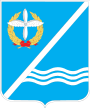 Совет Качинского муниципального округа города СевастополяРЕШЕНИЕ  №50О внесении изменений в Положение «О местной администрации внутригородского муниципального образования города СевастополяКачинского муниципального округа»,утвержденное решением СоветаКачинского муниципального округаот 13.05.2015 г. № 14Заслушав и обсудив доклад Главы внутригородского муниципального образования, исполняющего полномочия председателя Совета, Главы местной администрации Качинского МО Герасим Николая Михайловича о необходимости внесения изменений в Положение «О местной администрации внутригородского муниципального образования города Севастополя Качинского муниципального округа», утвержденного решением Совета Качинского муниципального округа от 13.05.2015 г. №  14 (далее - Положение), руководствуясь Федеральным Законом от 06.10.2003 г. № 131-ФЗ «Об общих принципах организации местного самоуправления в Российской Федерации», законами города Севастополя от 05.08.2014 г. № 53-ЗС "О муниципальной службе в городе Севастополе", от 03.06.2014 г. № 25-ЗС "О структуре и наименовании органов местного самоуправления в городе Севастополе, численности, сроках полномочий и дате проведения выборов депутатов представительных органов внутригородских муниципальных образований первого созыва в городе Севастополе», от 30.12.2014 г. № 102-ЗС "О местном самоуправлении в городе Севастополе", ст.ст. 36-38 Устава ВМО Качинский МО, Совет Качинского муниципального округа, РЕШИЛ:	1. Внести изменения в пункт 8 раздела 1 Положения, исключив слово «бухгалтерского», изложив пункт 8 раздела 1 Положения в следующей редакции:	«8. Органы местной администрации осуществляют организационно-распорядительную деятельность по вопросам своей компетенции в соответствии с положениями о структурных подразделениях местной администрации, утверждаемыми правовыми актами местной администрации, а также функции по осуществлению правового, финансового, организационного и материального обеспечения деятельности Совета Качинского муниципального округа». 	2. Внести изменение в пункт 3 раздела 6 Положения, изложив его в следующей редакции: 	«3. В целях обеспечения эффективного функционирования органов местного самоуправления ВМО Качинского МО в местной администрации предусматриваются структурные подразделения и должностные лица, на которых возлагаются обязанности по ведению документооборота и делопроизводства». 	3. Обратиться в адрес Правительства Севастополя о содействии в вопросе официального опубликования данного решения с одновременным уведомлением об опубликовании в официальном печатном органе города Севастополя.	4. Настоящее решение вступает в силу с момента его принятия.	5.Контроль за исполнением настоящего решения возложить на Главу ВМО Качинский МО Герасим Н.М.Глава ВМО Качинский МО,исполняющий полномочия председателя Совета,Глава местной администрации						Н.М. ГерасимI созывVIII сессия2014 - 2016 гг.12  августа 2015 годапгт. Кача